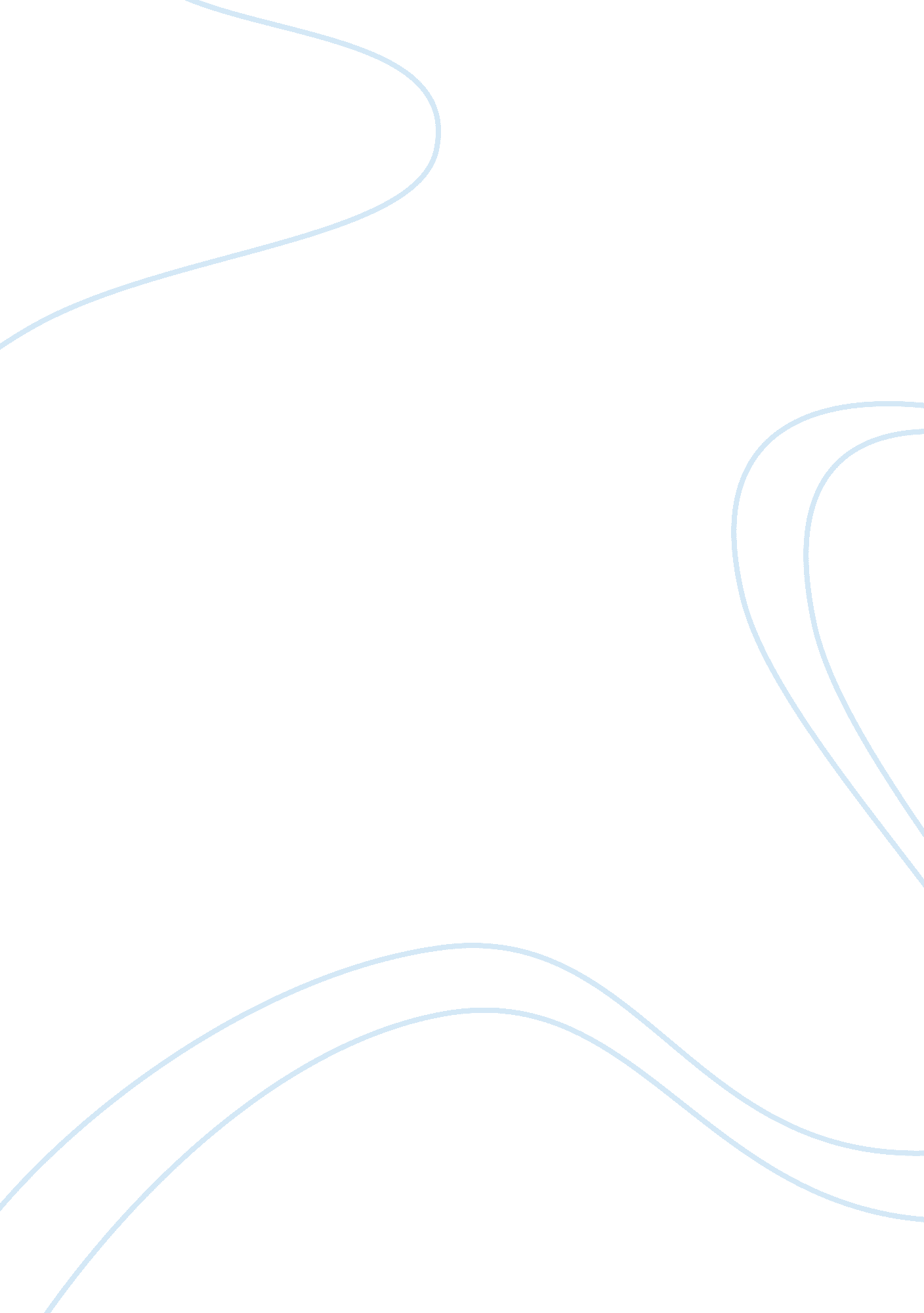 Teaching english for specific purposes education essayEducation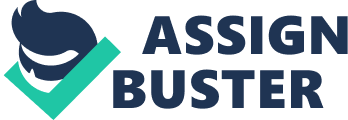 How is English for Specific Purposes ( ESP ) different from English as a Second Language ( ESL ) , besides known as general English? The most of import difference lies in the scholars and their intents for larning English. ESP pupils are normally grownups who already have some familiarity with English and are larning the linguisticcommunicationin order to pass on a set of professional accomplishments and to execute peculiar job-related maps. An ESP plan is hence built on an appraisal of intents and demands and the maps for which English is required. ESP concentrates more on linguistic communication in context than on learning grammar and linguistic communication constructions. It covers topics changing from accounting or computing machine scientific discipline to touristry and concern direction. The ESP focal point is that English is non taught as a topic separated from the pupils ' existent universe ( or wants ) ; alternatively, it is integrated into a capable affair country of import to the scholars. However, ESL and ESP diverge non merely in the nature of the scholar, but besides in the purpose of direction. In fact, as a general regulation, while in ESL all four linguistic communication accomplishments ; listening, reading, speech production, and authorship, are stressed every bit, in ESP it is a needs analysis that determines which linguistic communication accomplishments are most needed by the pupils, and the course of study is designed consequently. An ESP plan, might, for illustration, stressthe development of reading accomplishments in pupils who are fixing for alumnus work in concern disposal ; or it might advance the development of spoken accomplishments in pupils who are analyzing English in order to go tourist ushers. As a affair of fact, ESP combines capable affair and English linguistic communication learning. Such a combination is extremely motivative because pupils are able to use what they learn in their English categories to their chief field of survey, whether it be accounting, concern direction, economic sciences, computing machine scientific discipline or touristry. Bing able to utilize the vocabulary and constructions that they learn in a meaningful context reinforces what is taught and increases their motive. The pupils ' abilities in their subject-matter Fieldss, in bend, better their ability to get English. Subject-matter cognition gives them the context they need to understand the English of the schoolroom. In the ESP category, pupils are shown how the subject-matter content is expressed in English. The instructor can do the most of the pupils ' cognition of the capable affair, therefore assisting them learn English faster. The term `` specific '' in ESP refers to the specific intent for larning English. Students approach the survey of English through a field that is already known and relevant to them. This means that they are able to utilize what they learn in the ESP schoolroom right off in their work and surveies. The ESP attack enhances the relevancy of what the pupils are larning and enables them to utilize the English they know to larn even more English, since their involvement in their field will actuate them to interact with talkers and texts. ESP assesses demands and integrates motive, capable affair and content for the instruction of relevant accomplishments. The duty of the instructor A instructor that already has experience in learning English as a Second Language ( ESL ) , can work her background in linguistic communication instruction. She should acknowledge the ways in which her instruction accomplishments can be adapted for the instruction of English for Specific Purposes. Furthermore, she will necessitate to look for content specializers for aid in planing appropriate lessons in the capable affair field she is learning. As an ESP instructor, you must play many functions. You may be asked to form classs, to put larning aims, to set up a positive acquisitionenvironmentin the schoolroom, and to measure pupil s advancement. Forming Courses You have to put learning ends and so transform them into an instructional plan with the timing of activities. One of your chief undertakings will be choosing, planing and forming class stuffs, back uping the pupils in their attempts, and supplying them with feedback on their advancement. Puting Goals and Aims You arrange the conditions for larning in the schoolroom and put long-run ends and short-run aims for pupils achievement. Your cognition of pupils ' potency is cardinal in planing a course of study with realistic ends that takes into history the pupils ' concern in the learning state of affairs. Making a Learning Environment Your accomplishments for communicating and mediation create the schoolroom atmosphere. Students get linguistic communication when they have chances to utilize the linguistic communication in interaction with other talkers. Bing their instructor, you may be the lone English talking individual available to pupils, and although your clip with any of them is limited, you can construction effectual communicating accomplishments in the schoolroom. In order to make so, in your interactions with pupils try to listen carefully to what they are stating and give your apprehension or misconstruing back at them through your answers. Good linguistic communication scholars are besides great risk-takers, since they must do many mistakes in order to win: nevertheless, in ESP categories, they are handicapped because they are unable to utilize their native linguistic communication competency to show themselves as intelligent grownups. That s why the instructor should make an ambiance in the linguistic communication schoolroom which supports the pupils. Learners must be self-assured in order to pass on, and you have the duty to assist construct the scholar 's assurance. Measuring Students The instructor is a resource that helps pupils place their linguistic communication acquisition jobs and happen solutions to them, happen out the accomplishments they need to concentrate on, and take duty for doing picks which determine what and how to larn. You will function as a beginning of information to the pupils about how they are come oning in their linguistic communication acquisition. The duty of the pupil What is the function of the scholar and what is the undertaking he/she faces? The scholars come to the ESP category with a specific involvement for larning, capable affair cognition, and well-built grownup larning schemes. They are in charge of developing English linguistic communication accomplishments to reflect their native-language cognition and accomplishments. Interest for Learning Peoples learn linguistic communications when they have chances to understand and work with linguistic communication in a context that they comprehend and find interesting. In this position, ESP is a powerful agencies for such chances. Students will get English as they work with stuffs which they find interesting and relevant and which they can utilize in their professional work or farther surveies. The more scholars pay attending to the significance of the linguistic communication they hear or read, the more they are successful ; the more they have to concentrate on the lingual input or stray linguistic communication constructions, the less they are motivated to go to their categories. The ESP pupil is peculiarly good disposed to concentrate on significance in the subject-matter field. In ESP, English should be presented non as a topic to be learned in isolation from existent usage, nor as a mechanical accomplishment or wont to be developed. On the contrary, English should be presented in reliable contexts to do the scholars acquainted with the peculiar ways in which the linguistic communication is used in maps that they will necessitate to execute in their Fieldss of forte or occupations. Subject-Content Knowledge Learners in the ESP categories are by and large cognizant of the intents for which they will necessitate to utilize English. Having already oriented their instruction toward a specific field, they see their English preparation as complementing this orientation. Knowledge of the capable country enables the pupils to place a existent context for the vocabulary and constructions of the ESP schoolroom. In such manner, the scholars can take advantage of what they already know about the capable affair to larn English. Learning Schemes Adults must work harder than kids in order to larn a new linguistic communication, but the acquisition accomplishments they bring to the undertaking permit them to larn faster and more expeditiously. The accomplishments they have already developed in utilizing their native linguistic communications will do learning English easier. Although you will be working with pupils whose English will likely be rather limited, the linguistic communication larning abilities of the grownup in the ESP schoolroom are potentially huge. Educated grownups are continually larning new linguistic communication behavior in their native linguistic communications, since linguistic communication acquisition continues of course throughout our lives. They are invariably spread outing vocabulary, going more fluid in their Fieldss, and seting their lingual behavior to new state of affairss or new functions. ESP pupils can work these unconditioned competences in larning English. Copyright AA© 2005 Lorenzo Fiorito. This article is for educational intents merely. It may be freely redistributed in its entireness provided that this right of first publication notice is non removed. 